Dodatek č. tSMLOU VY O DÍLO(dle §2586 a d. Obč. zákoníku č. 89/2012 • b.) (dále jen „smlouva..)Čl. 1Smluvní strany1.Uměleckoprům yslové museum v Prazese sídlem v ul. 17. listopadu2, 11O 00  Praha  I. z.astoupené ředitelkou PhDr. Helenou Koenigsmarkovou. Bankovní spojení: č.ú. ČNB 20001-1633 7011 10710Kontaktní osoba: ing. Dušan eidl, tel. +42025109 3221. se idl@upm.cz IČO 00023442(dále jen objednatel)a2.Ateliér V I T R A J s.r.o.adresa: Pod novým lesem 3 I / 86. Veleslavín, 162 00 Praha 61Č:  24852732, D1Č:CZ24852732Spisová značka: C201678 povolení k restaurování MK ČR č.  14844/2018(dále jen zhotovitel)Čl. 2Předmět dodatku smlouvyČJ  UPM  318  ".!022Cv1/ Objednatel opravuje administrativní chybu ve specifikaci předmětu díla. kde správně uvedená položka znípecifikace: rozpis restaurování dle položek lov.č. 65.386Část gotické vitraje s postavou sv. Jana Křtitele Provenience a datace: Čechy, 15 stolRozměry: 49 x 66 cmrenovováno J. Jiřičkou  1956-1957Průzkum restaurátorský, analytický a restaurování Ostatní dvě položky  jsou správně.2/ Zhotovitel s ohledem na majitelem vyžádanou změnu technologického postupu konzervovátorsko-restaurátorského zásahu vyvolanou zpusobem instalace ve stálé expozici UPM (instalace na lightbox) u níže uvedené položky aktualizoval cenu a to navýšením oKč. Tento fakt objednatel přijímá a nahrazuje ve smlo uvč přílohu č. 20220311s Nabídkovou  cenou novým znčním.lnv.č. 58.959/1- 6Okenní vitraj . šestidílná, slolená z obdélných polí ve dvou řadáchVlevo dva blíže neurčení apoštolové, uprostřed Ukřižovaný a sv. Kateřina. vpravo sv. Petr a Ecce Homo.Provenience a datace:  Z kostela ve Slivenci. Čechy,  kolem   1400Rozměry:76 x 16 cm 2.   72 x 17 cm 3.   78 x 17 cm 4. 66 x 216 cm 5.   73 x 17 cm 6.   66 x 17 cmOlověná montáž pochází   patrně z doby. kd)  b) ly vyňaty z kostela, tzn. 1889 .Průzkum  restaurátorský. analytický  a restaurování3/ Sjednaný termín dodání se mění z 20.6. na 15.7.2022 a ustanovení čl. 2 a čl. 3 se nahrazuje  tímto zněním:„Termín dodání: do I 5.7   2022. na adresu UPM. r .listopadu 2,  li O 00 , Praha IČ l. 3Čas a místo plně11íI. Zhotovitel se zavazuje. :e dílo zhotoví a předá objednateli nejpozději I 5. 7. 2022 "4/ V ostatních  ustanoveních se smlouva  nemění.V Praze dne 15.5.202 2Za zhotovitelePříloha č. l: Cenová nabídka č. 20220311........................ . ................I.,Ateliér  V I T R AJ  s.r.o.Poa novym  esem 31/861   62 00   Praha 6DIČ: CZ 248 52 732NWW Vtlf8 J CZvěc: název:CENOVÁ NABÍDKA	č.20220311Konzervování 3 ks vitráží, UPMzpracovatel:adresa:zodpovědná osoba:zadavate:l podklady: datum:Ateliér V I T R A J® s.r.o.Pod novým lesem 31/86, Veleslavín, 162 00 Praha 6 IČ: 24852732, DIČ: CZ24852732Spisová značka: C201678 Číslo účtu: 3201715399/0800 Banka:  česká spořitelnakontakt:www.vitra1.cz  1   info@vitraj.czing. arch. Jan Černohorský, +420 739 087 746povolení k restaurování MK ČR č.  14844/2018UPM Prahanávštěva na místě, vlastní fotodokumentace 2022/05/111	1O-se-k ------Slivenec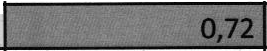 Cena celkem bez 15% DPH	149 734,-Průzkum zahrnuje: Fotodokumentace na místě Vizuální průzkumZkouška čištěníVyhodnocení a návrh na konzervováníPrůzkum analytický, měření složení skel, zahrnuje:Neinvazívní RTG fluorescence {XRF) Vyhodnocení prvkového složení skelKonzervování zahrnuje:ČištěníU vitráže "Slivenec" lepení 5 skel s vícečetnými olověnými vysprávkami. Podkladní skloInstalace, manipulace ZprávaL .